สรุปกิจกรรมประชุมเชิงปฏิบัติการพัฒนาทักษะการเก็บข้อมูลและจัดทำแผนงานสุขภาวะชุมชน กองทุนหลักประกันสุขภาพท้องถิ่น จังหวัดบุรีรัมย์  วันเวลา	วันเสาร์ที่ 4 มีนาคม พ.ศ.2566 เวลา 09.00 – 15.30 น. สถานที่ 	ห้องประชุมชัยคณารักษ์กูล ชั้น 2 อาคาร 6 คณะมนุษยศาสตร์และสังคมศาสตร์ มหาวิทยาลัยราชภัฏบุรีรัมย์ วัตถุประสงค์ของการจัดกิจกรรมเพื่อพัฒนาทักษะคณะทำงานกองทุนฯ (แอดมินกองทุน) ให้สามารถจัดเก็บข้อมูลสถานการณ์สุขภาพชุมชน และสามารถนำข้อมูลบันทึกลงในระบบเว็บไซต์ได้  เพื่อให้คณะทำงานสามารถวิเคราะห์ข้อมูลการจัดทำแผนงานและโครงการที่สอดคล้องกับข้อมูลสถานการณ์สุขภาพชุมชนได้ สอดคล้องกับวัตถุประสงค์ของโครงการ เพื่อยกระดับศักยภาพกลไกการดำเนินงานสร้างเสริมสุขภาวะในพื้นที่ระดับตำบล ในการขับเคลื่อนเป้าหมายเชิงยุทธศาสตร์ 8 ประเด็น ผ่านการยกระดับคุณภาพของแผน การพัฒนาโครงการ และการติดตาม ประเมินผล โครงการ ภายใต้การดำเนินงานของกองทุนหลักประกันสุขภาพระดับท้องถิ่น ตัวชี้วัดโครงการข้อที่ข้อที่ 1 และ 2 ได้กองทุนฯ เป้าหมายเข้าร่วมดำเนินงานเก็บข้อมูลเพื่อจัดทำแผนงานและพัฒนาโครงการสร้างเสริมสุขภาวะที่สอดคล้องแผนงานตามประเด็นยุทธศาสตร์ 8 ประเด็น ข้อที่ 3 ได้คณะทำงาน/พี่เลี้ยงเข้าร่วมดำเนินการเพื่อเสริมทักษะในการทำแผน การพัฒนาโครงการ และการติดตามประเมินผลโครงการของ กลุ่มเป้าหมายที่เข้าร่วม ประกอบด้วยคณะทำงานกองทุนๆ ละ 3 คน  		 15 คน คณะทำงาน/พี่เลี้ยงระดับอำเภอ		 5 คนคณะทำงานและทีมวิชาการระดับเขต		 3 คน รวมผู้เข้าร่วมประชุมประมาณ 23 คน ขั้นตอนการดำเนินงาน กล่าวต้อนรับและแนวทางการสนับสนุนบริการวิชาการมหาวิทยาลัยกับชุมชน  ชี้แจงวัตถุประสงค์การดำเนินงานและทบทวนแผนการดำเนินงานที่ผ่านมา กองทุนสรุปผลการดำเนินงานเก็บข้อมูลสถานการณ์สุขภาพชุมชน ดำเนินการบันทึกข้อมูลแผนงานสถานการณ์สุขภาพชุมชนและโครงการที่ควรดำเนินการ ในระบบเว็บไซต์ สรุปผลการดำเนินงานและวางแผนปฏิบัติการกิจกรรมครั้งต่อไป ผลที่เกิดขึ้น 	1. สรุปผลการดำเนินการเก็บข้อมูลของกองทุนตำบลทั้ง 8 กองทุน ดังนี้ 1. กองทุนฯ เทศบาลตำบลบึงเจริญ อ.บ้านกวาด จ.บุรีรัมย์ ดำเนินงานเก็บข้อมูล ดังนี้ 1) ประชุมคณะทำงาน ประกอบด้วย นายก อบต. ปลัด อบต. ผอ.รพ.สต. 2 แห่ง และทีมเลขานุการ เพื่อออกแบบและวางแผนการเก็บข้อมูล กำหนดกลุ่มตัวอย่างเก็บข้อมูลตามช่วงอายุและเขตรับผิดชอบ โดยข้อมูลระดับบุคคลและครัวเรือนจะเก็บข้อมูล ดังนี้ ช่วงอายุ 18 – 64 ปี  และ 65 ปีขึ้นไปเฉลี่ยหมู่บ้านละ 12 ชุด (13 หมู่บ้าน) ส่วนช่วงอายุ 5 – 17 ปี เก็บกับเด็กนักเรียนมีอยู่ 4 โรงเรียนเฉลี่ยโรงเรียนละ 13 ชุด โดยให้ ผอ.โรงเรียนเป็นหลักดำเนินการเก็บข้อมูล  ส่วนข้อมูลระดับชุมชนคณะทำงานจำนวน 5 คนเป็นทีมรวบรวมข้อมูล 2) คณะทำงานรวบรวมข้อมูลแบบสอบถามและกรอกบันทึกข้อมูลในระบบเว็บไซต์ 2. กองทุนฯ อบต.ถลุงเหล็ก อ.เมือง จ.บุรีรัมย์ ดำเนินการเก็บข้อมูล ดังนี้ แบ่งการเก็บข้อมูลระดับบุคคลช่วงอายุ 5 – 17 ปี เก็บข้อมูลช่วงที่มีการอบรมสภาเด็กและเยาวชน จำนวน 50 คน เมื่อวันที่ 14 กุมภาพันธ์ ช่วงอายุ 65 ปีขึ้น เก็บกับผู้สูงอายุที่เข้ามาร่วมกิจกรรมโรงเรียนผู้สูงอายุ จำนวน 50 คน ส่วนช่วงอายุ 18 – 64 ปี เฉลี่ยเก็บหมู่บ้าน 7 ชุด (16 หมู่บ้าน) โดยมอบให้ประธานชมรมผู้สูงอายุแต่ละหมู่บ้านเป็นคนดำเนินการคัดเลือกกลุ่มตัวอย่างและเก็บข้อมูล 3. กองทุนฯ อบต.โคกสะอาด อ.ลำปลายมาศ จ.บุรีรัมย์ ดำเนินการเก็บข้อมูล ดังนี้ ประชุมคณะทำงานเพื่อออกแบบและวางแผนการเก็บข้อมูล โดยตำบลโคกสะอาดมี 16 หมู่บ้าน จึงให้เจ้าหน้าที่ใน อบต. รับผิดชอบการเก็บข้อมูลหมู่บ้านละ 1 คน เฉลี่ยหมู่บ้านละ 18 – 20 ชุด แบ่งตามเกณฑ์ช่วงอายุ ดังนี้ 5 – 17 ปี หมู่บ้านละ 4 ชุด 18 – 64 ปี หมู่บ้านละ 13 ชุด และ 65 ปีขึ้นไป หมู่บ้านละ 8 ชุด ส่วนข้อมูลระดับชุมชน ทีมคณะทำงานจะเป็นหลักในการเก็บข้อมูล 4. กองทุนฯ อบต.โคกกลาง อ.ลำปลายมาศ จ.บุรีรัมย์ ดำเนินการเก็บข้อมูล ดังนี้ ประชุมทีมคณะทำงานและทีมเก็บข้อมูล เพื่อออกแบบวางแผนการเก็บข้อมูลและชี้แจงทำความเข้าใจแบบเก็บข้อมูลให้กับประธาน อสม.ประจำหมู่บ้าน เพื่อเป็นหลักการเก็บข้อมูลประจำหมู่บ้าน เฉลี่ยชุดเก็บข้อมูลหมู่บ้านละ 13 ชุด (16 หมู่บ้าน) เฉลี่ยตามเกณฑ์อายุที่กำหนด ในส่วนข้อมูลระดับชุมชนมีทีมเจ้าหน้าที่ของ อบต.ดำเนินการจัดเก็บข้อมูล 5. กองทุนฯ เทศบาลตำบลโนนเจริญ อ.บ้านกวาด จ.บุรีรัมย์ ดำเนินการเก็บข้อมูล ดังนี้ ตำบลโนนเจริญมี 11 หมู่บ้าน มีทีมเก็บข้อมูลเป็น อสม. หมู่บ้านละ 1 คน เป็นผู้เก็บข้อมูล โดยได้เฉลี่ยกลุ่มตัวอย่างการเก็บข้อมูลตามเกณฑ์หมู่บ้านละ 19 ชุด ตามช่วงอายุ ดังนี้ หมู่ 1 – 6  ช่วงอายุ 5-17 ปี 5 ชุด 18 – 64 ปี 14 ชุด 65 ปีขึ้นไป 4 ชุด หมู่ 7 – 11 ช่วงอายุ 5-17 ปี 4 ชุด 18 – 64 ปี 14 ชุด 65 ปีขึ้นไป 5 ชุด 	2. คณะทำงานกองทุนฯ ได้บันทึกข้อมูลแบบสอบถามเข้าในระบบเว็บไซต์ ซึ่งสามารถดูผลความก้าวหน้าการบันทึกข้อมูล ดังนี้ 	3. คณะทำงานกองทุนฯ เข้าไปจัดทำโครงการที่ควรจะดำเนินการในแผนงานสุขภาพปี 2566 ในระบบเว็บไซต์ กองทุนละไม่น้อยกว่า 3 แผนงาน และได้วิเคราะห์ข้อมูลโครงการที่ควรจะดำเนินงานในแต่ละแผนงาน อย่างน้อย 5 โครงการ เพื่อเป็นฐานข้อมูลสำหรับการพัฒนาโครงการต่อไป 	4. นัดหมายจัดกิจกรรมการประชุมเชิงปฏิบัติการวิเคราะห์ข้อมูลสถานการณ์สุขภาพชุมชนเพื่อจัดดทำแผนงานและโครงการสุขภาวะ วันที่ 1 เมษายน 2566  ...........................................................................................
ภาพกิจกรรม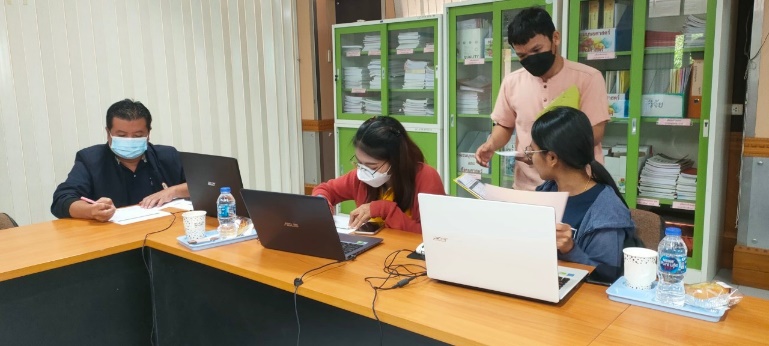 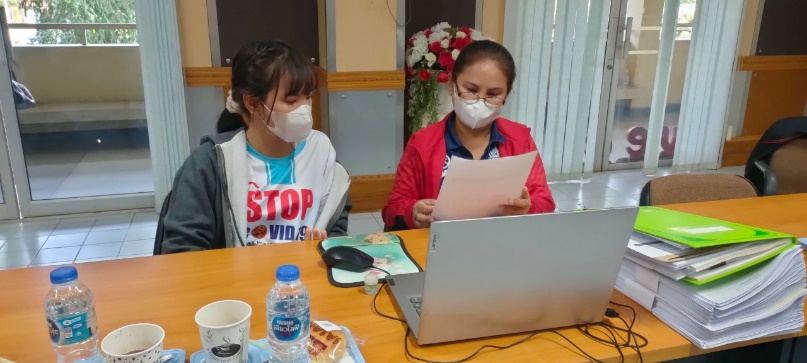 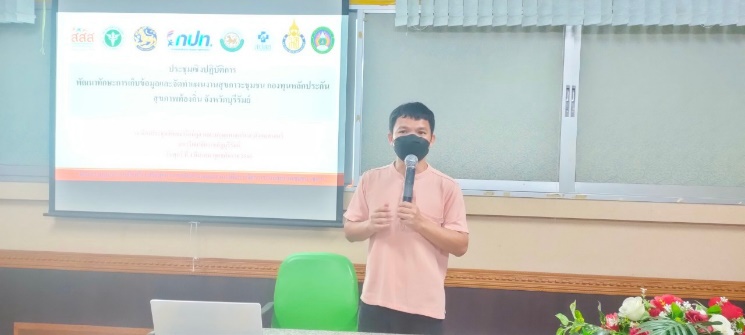 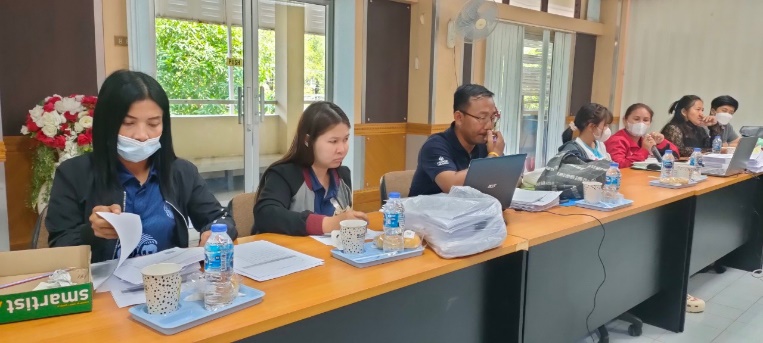 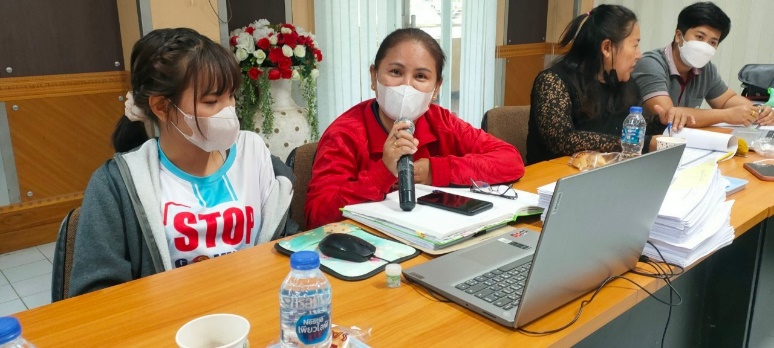 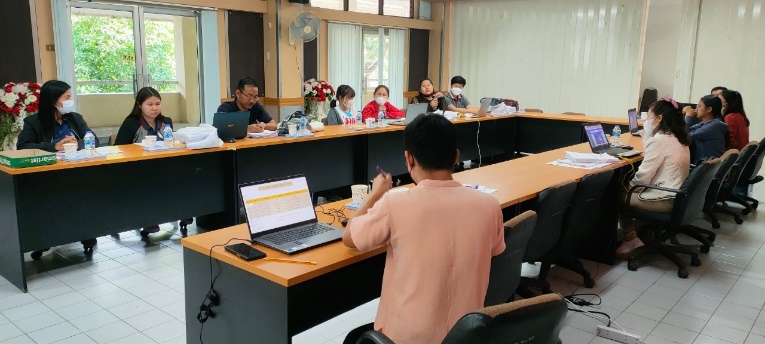 กำหนดการประชุมเชิงปฏิบัติการพัฒนาทักษะการเก็บข้อมูลและจัดทำแผนงานสุขภาวะชุมชน กองทุนหลักประกันสุขภาพท้องถิ่น จังหวัดบุรีรัมย์  โครงการบูรณาการกลไกสร้างเสริมสุขภาวะระดับตำบลและอำเภอ เพื่อการจัดการระบบสุขภาพชุมชนในพื้นที่ เขต 9 วันเสาร์ที่ 4 มีนาคม พ.ศ.2566 เวลา 09.00 – 16.30 น.ณ ห้องประชุมชัยคณารักษ์กูล ชั้น 2 อาคาร 6 คณะมนุษยศาสตร์และสังคมศาสตร์ มหาวิทยาลัยราชภัฏบุรีรัมย์ ………………………………………………………………………………….หมายเหตุ :  อาหารว่างเสิร์ฟในห้องประชุมช่วงเช้าเวลา 10.00 น. ช่วงบ่ายเวลา 14.00 น.………………………………………………………………………………….ชื่อกองทุนจำนวนการกรอกข้อมูล (ชุด)จำนวนการกรอกข้อมูล (ชุด)จำนวนการกรอกข้อมูล (ชุด)หมายเหตุชื่อกองทุนบุคคล(200)ครัวเรือน(100)ชุมชน(1)หมายเหตุกองทุนฯ ทต.บึงเจริญ2041001กองทุนฯ ทต.โนนเจริญ2031001กองทุนฯ อบต.ถลุงเหล็ก200100-กองทุนฯ อบต.โคกสะอาด2001001กองทุนฯ อบต.โคกกลาง 2021921 08.00 - 08.30 น.ลงทะเบียน 08.30 - 09.00 น.กล่าวต้อนรับและแนวทางการสนับสนุนบริการวิชาการมหาวิทยาลัยกับชุมชน โดยคณบดีคณะมนุษยศาสตร์และสังคมศาสตร์ มหาวิทยาลัยราชภัฏบุรีรัมย์  09.00 - 10.00 น.ชี้แจงวัตถุประสงค์ของการจัดประชุม สรุปผลการดำเนินงานที่ผ่านมา และนำเสนอ
การเก็บข้อมูลของกองทุนตำบลแต่ละพื้นที่ โดย นายสงกา  สามารถ ผู้ประสานงานและพี่เลี้ยงระดับเขต10.00 – 11.00 น.วิเคราะห์สถานการณ์ ปัญหาสุขภาวะของชุมชน แต่ละพื้นที่ โดย รศ.อุทิศ  ทาหอม คณะมนุษยศาสตร์และสังคมศาสตร์ มหาวิทยาลัยราชภัฏบุรีรัมย์  11.00 – 12.00 น. ชี้แจงขั้นตอนปฏิบัติการ “พัฒนาทักษะการเก็บข้อมูลและการบันทึกข้อมูลในระบบ” โดย ดร.สำราญ  ธุระตา คณะมนุษยศาสตร์และสังคมศาสตร์ มหาวิทยาลัยราชภัฏบุรีรัมย์  12.00 -13.00 น.รับประทานอาหารกลางวัน13.00 – 16.00 น. แบ่งกลุ่มปฏิบัติการ “การจัดทำแผนงานสุขภาวะ 10 ประเด็น”วิทยากรประจำกลุ่มประกอบด้วย รศ.อุทิศ   ทาหอม , ดร.สำราญ   ธุระตา ,  
นายสงกา สามารถ คณะทำงานวิชาการ   16.00 -16.30 น.สรุปผลการประชุมนัดหมายกิจกรรมต่อไปและปิดประชุม  ทีมคณะทำงานสรุป AAR ร่วมกัน